Україна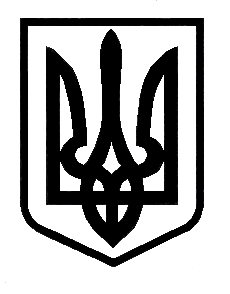 Знам`янська  міська  рада Кіровоградської областіВиконавчий комітетРозпорядженнявід   26 серпня  2016р.        		   		                                       №  153 м. Знам`янкаПро проведення фестивалю патріотичної пісні  «Пісні народжені в АТО»В рамках реалізації міської Програми розвитку культури на 2016-2020 роки, з метою патріотичного виховання молоді, керуючись п/п 20 п.3 ст.42 Закону України “Про місцеве самоврядування в Україні": Доручити відділу культури і туризму (начальник Бабаєва С.М.) організувати проведення 27 серпня 2016р. фестивалю патріотичної пісні «Пісні пароджені в АТО»  .Витрати на організацію фестивалю (проїзд та харчування гостей - учасників фестивалю, придбання сувенірних кубків ) віднести за рахунок відділу культури і туризму (начальник Бабаєва С.М.) в межах виділеного фінансування .Рекомендувати начальнику Знам’янського відділу поліції головного управління Національної поліції забезпечити публічний порядок 27 серпня 2016 року під час проведення заходу.5.   Редакції газети «Знам’янські вісті» та відділу  інформаційної діяльності та комунікацій з громадськістю забезпечити широке висвітлення підготовки та проведення  заходу.     7. Контроль за виконанням даного розпорядження покласти на  першого заступника міського голови В.Загородню.Міський голова					С.Філіпенко